Pressemitteilung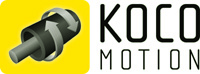 Dauchingen, 28.11.2017Langfassung für Print:
NEMA 17- und NEMA 23-Schrittmotoren jetzt als integrierte Linearaktuatoren Geradliniger FamilienzuwachsKOCO MOTION präsentiert auf der SPS IPC Drives eine neue Ausführung der integrierten Schrittmotorantriebe der 3. Generation „Lexium MDrive“. In den Flanschmaßen NEMA 17 und NEMA 23 werden sie jetzt auch als Linearaktuatoren angeboten. Der Lexium MDrive 17 linear kann mit einer maximalen Spindellänge von bis zu 450 mm ausgeführt werden und Kräfte bis zu 220 N dauerhaft aufnehmen. Beim Lexium MDrive 23 linear beträgt die maximale Spindellänge 610 mm, womit Kräfte bis zu 900 N permanent abrufbar sind. Beide Linearmotoren gibt es als IP20-Version mit den bekannten Steckanschlüssen und als IP65-Version mit den besonders robusten M12-Schraubanschlüssen. Damit halten die Antriebe auch rauen Industrieumgebungen und entsprechenden Umwelteinflüssen problemlos stand.Läuft wie ein ServomotorÜber den optional integrierten Encoder ermöglicht die patentierte Closed-Loop-Regelung HMT Laufeigenschaften wie ein Servomotor – und zwar ohne aufwendiges PID-Regler-Tuning. Die Kombination aus bewährter Schrittmotor-Technologie, Closed-Loop-Regelung und Feldbusansteuerung ermöglicht eine hohe Positioniergenauigkeit. So lassen sich mit den Linearaktuatoren schnell und sehr einfach Linearbewegungen erzeugen. Auch kommunikationstechnisch sind die netzwerkfähigen Schrittmotorantriebe bestens für die Zukunft gerüstet: Sie eignen sich mit ihren Schnittstellen und Feldbussystemen RS-422/485, Ethernet/IP, Modbus/TCP, CANopen und Profinet für Industrie 4.0-Applikationen. KOCO Motion vertreibt die Lexium MDrive Antriebe exklusiv für Schneider Electric Motion, USA.
SPS IPC Drives Halle 3, Stand 240Bild:Linearaktuator.jpg: Die integrierten Schrittmotorantriebe Lexium MDrive NEMA 17 und NEMA gibt es jetzt auch als Linearaktuator. Kontakt:KOCO MOTION GmbH, Niedereschacher Str. 54, 78083 Dauchingen	Tel.: 07720 / 995 858-0, Fax: 07720 / 995858-9	E-Mail: info@kocomotion.de, Web: www.kocomotion.deBei Veröffentlichung erbitten wir je ein Belegexemplar.--------------------------------------------------------------------------------------------------------------------------------------------------------- Presse Service Büro GbR, Strogenstraße 16, 85465 Langenpreising, Tel.: +49 8762 7377 532
Fax: +49 8762 7377 533, E-Mail: angela.struck@presseservicebuero.de, www.presseservicebuero.de 